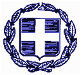 ΕΛΛΗΝΙΚΗ ΔΗΜΟΚΡΑΤΙΑΥΠΟΥΡΓΕΙΟ ΠΑΙΔΕΙΑΣ ΚΑΙ ΘΡΗΣΚΕΥΜΑΤΩΝ-----------------------------ΠΕΡΙΦΕΡΕΙΑΚΗ ΔΙΕΥΘΥΝΣΗΠΡΩΤΟΒΑΘΜΙΑΣ ΚΑΙ ΔΕΥΤΕΡΟΒΑΘΜΙΑΣΕΚΠΑΙΔΕΥΣΗΣ ΙΟΝΙΩΝ ΝΗΣΩΝ------------------------------ΑΥΤΟΤΕΛΗΣ Δ/ΝΣΗ ΔΙΟΙΚΗΤΙΚΗΣ, ΟΙΚΟΝΟΜΙΚΗΣ & ΠΑΙΔΑΓΩΓΙΚΗΣ ΥΠΟΣΤΗΡΙΞΗΣΔιεύθυνση:       Αλυκές Ποταμού, 49100 Κέρκυρα,Πληροφορίες:Γεωργία ΤσαμπαλάΤηλέφωνο:       26610 82195 (εσωτ. 114)Ιστότοπος:       www.pdeionion.gr E-mail:                mail@ionion.pde.sch.gr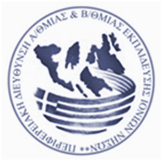 Κέρκυρα : 14-5-2021Αρ. Πρωτ.: 2204ΠΡΟΣ: Σχολικές Μονάδες Π.Ε. & Δ.Ε. δια των Δ/νσεων Εκπ/σης Προσκαλούμε τους/τις εκπαιδευτικούς και τους/τις  μαθητές/τριες των Σχολείων Α/θμιας και Β/θμιας Εκπαίδευσης στην εκδήλωση της Π.Δ.Ε Ιονίων Νήσων με θέμα: «Δρόμοι Ελευθερίας, η Ένωση των Ιονίων Νήσων με την Ελλάδα συναντά την επανάσταση του 1821 στην επέτειο των 200 χρόνων της»με ομιλητές τον κ. Κώστα Αγγελάκο, Καθηγητή Τμήματος Ιστορίας  Ιονίου Πανεπιστημίου, Διευθυντή του περιοδικού ΝΕΑ ΠΑΙΔΕΙΑ, τον κ. Δημήτρη Ζυμάρη, Ιστορικό, Επιστημονικό Διευθυντή της Αναγνωστικής Εταιρίας Κέρκυρας, τον  Αρχιμ. Ιωαννίκιο Ζαμπέλη, Δρ. Νομικής- Θεολόγο, Διευθυντή του Κέντρου Νεότητας Ι.Μ Λευκάδος και Ιθάκης, την κ. Κατερίνα Δεμέτη, Αρχαιολόγο-Διευθύντρια Μ.Σ.& Ε.ΖΥ, την κ. Ευρυδίκη Λειβαδά, Συγγραφέα- Ιστορική ερευνήτρια και την κ. Αντωνία Παπάζογλου, Διευθύντρια Ελληνικών Σπουδών Σχολής ΣΑΧΕΤΙ, την Πέμπτη, 20 Μαΐου 2021,  στις 18.30– 21.00.Στην εκδήλωση συμμετέχουν:Η Παιδική Χορωδία Κέρκυρας υπό τη διεύθυνση της Χριστίνας Καλλιαρίδου, μαέστρου της Χορωδίας Κέρκυρας, ΕΕΠ του ΤΜΣ του Ιονίου ΠανεπιστημίουΤο Μουσικό Σχολείο Κέρκυρας με τον βαρύτονο Παντελή Κοντό, υπό τη Διεύθυνση του Κίμωνα ΧυτήρηΤο κιθαριστικό σύνολο του Μουσικού Σχολείου Λευκάδας με ένα μικρό αφιέρωμα στους Επτανήσιους συνθέτες και ποιητέςΟ  Όμιλος για την UNESCO Νομού Ζακύνθου (με πρωτοβουλία της Γιοβάννας Λόξα, προέδρου του Ομίλου), με τη συνοδεία του Μουσικού Σχολείου Ζακύνθου Και  μαθητές/τριες της σχολής Σαχέτι.Στην εκδήλωση θα παρουσιαστεί η αφίσα και το λογότυπο της Π.Δ.Ε. Ιονίων Νήσων από τον διαγωνισμό που οργάνωσε το 1ο και 2ο  ΠΕ.Κ.Ε.Σ Ιονίων Νήσων για τα 200 χρόνια από την επανάσταση του 21. Η εκδήλωση θα γίνει διαδικτυακά μέσω της πλατφόρμας WEBEX στον σύνδεσμο:  https://minedu-primary.webex.com/minedu-primary/j.php?MTID=m0da8c61dd338f3151a9cfa0a03a303c4Ακολουθεί το πρόγραμμα της εκδήλωσης  στη δεύτερη σελίδα του  εγγράφουΕπετειακή Εκπαιδευτική Εκδήλωση της Π.Δ.Ε Ιονίων Νήσων«Δρόμοι Ελευθερίας: η  Ένωση των Ιονίων Νήσων με την Ελλάδα συναντά την επανάσταση του 1821, στην επέτειο των 200 χρόνων της»Πέμπτη 20 Μαΐου 2021, 18.30-21.00Π Ρ Ο Γ Ρ Α Μ Μ ΑΘέμα: «Πρόσκληση σε εκδήλωση της Π.Δ.Ε. Ιονίων Νήσων για την επέτειο των 200 χρόνων από το 1821 και της ένωσης των Ιονίων Νήσων με την Ελλάδα »Έναρξη: 18.15 – 18.25Έναρξη: 18.15 – 18.2518.30- 18.45Παιδαγωγικά μηνύματα   από  όσους τολμούν να διδάσκουν δημιουργικά την Ελληνική Επανάσταση Κωνσταντίνος  ΑγγελάκοςΚαθηγητής Τμήματος Ιστορίας  Ιονίου Πανεπιστημίου, Διευθυντής του περιοδικού ΝΕΑ ΠΑΙΔΕΙΑ18.45- 19.00Εκπαιδευτικές προτάσεις για μια σύγχρονη προσέγγιση του 1821, μέσα από το ψηφιακό αρχείο Ι. ΚαποδίστριαΔημήτρης K. ΖυμάρηςΙστορικός, Επιστημονικός Διευθυντής Αναγνωστικής Εταιρείας Κερκύρας19.00- 19.05Εθνικός Ύμνος Παιδική Χορωδία ΚέρκυραςΠοίηση: Διονύσιος Σολωμός, μουσική: Νικόλαος Χαλικιόπουλος- Μάντζαρος  προσαρμογή: Ευστάθιος Μακρής Διεύθυνση: Χριστίνα Καλλιαρίδου, Μαέστρος της Χορωδίας Κέρκυρας, ΕΕΠ του ΤΜΣ του Ιονίου Πανεπιστημίου 19.05- 19.10«ο Γέρω Δήμος» (από την όπερα Μάρκος Μπότσαρης)Μουσικό Σχολείο Κέρκυρας Ποίηση: Αριστοτέλης Βαλαωρίτης, μουσική: Παύλος ΚαρρέρΕνορχήστρωση, Διεύθυνση της ορχήστρας εγχόρδων: Κίμων ΧυτήρηςΣολίστ: ο βαρύτονος Παντελής Κοντός 19.10- 19.25 Η Λευκάδα (Άγια Μαύρα) στον Αγώνα για την ΕλευθερίαΑρχιμ. Ιωαννίκιος ΖαμπέληςΔρ. Νομικής-Θεολόγος, Διευθυντής Κέντρου Νεότητας Ι.Μ Λευκάδος και Ιθάκης19.25- 19.40Ιόνια Νησιά: Αλληλαδέλφωση στον κοινό Αγώνα της Παλιγγενεσίας Ευρυδίκη Λειβαδά  Συγγραφέας-ιστορική ερευνήτρια19.40 - 19.50Μικρό αφιέρωμα σε Επτανήσιους συνθέτες και ποιητές:1) «Ξανθούλα»,  ποίηση: Αριστοτέλης Βαλαωρίτης, μουσική: Διονύσιος Γράψας  2) «Αυγούλα» ποίηση: Διονύσιος Σολωμός,  μουσική: Σπυρίδων Ξύνδας  Κιθαριστικό σύνολο του Μουσικού Σχολείου Λευκάδας Υπεύθυνη Καθηγήτρια: Μαρία Γιαννικοπούλου19.50 - 20.05Το εκπαιδευτικό πρόγραμμα “Η Ελληνική Επανάσταση στο Μουσείο Σολωμού & Επιφανών Ζακυνθίων" και η συμβολή του στον πανελλήνιο εορτασμό της Διακοσιετηρίδας (1821-2021)Κατερίνα Δεμέτη Αρχαιολόγος-Διευθύντρια Μ.Σ.& Ε.ΖΥ20.05 -20.30α)Διαβάζοντας Σολωμό στο λόφο του Στράνη Όμιλος για την UNESCO Νομού Ζακύνθου, με τη συνοδεία του Μουσικού Σχολείου Ζακύνθουβ) Ψηφιακές Αφηγήσεις «Το δικό μου 21», αποτέλεσμα σεμιναρίου του Ομίλου UNESCO Νομού Ζακύνθου, του Πανεπιστημίου Αθηνών, του 2ο ΠΕ.Κ.Ε.Σ. Ιονίων Νήσων και της Δ.Δ.Ε. Ζακύνθου20.30-20.45 20.45-20.55Οι Ελληνικές Εκδηλώσεις στη Σχολή ΣΑΧΕΤΙ, ως σημαντικός παράγοντας ενδυνάμωσης του Ελληνικού  Χαρακτήρα και του « Ήθους» του σχολείου Αντωνία Παπάζογλου, Διευθύντρια Ελληνικών Σπουδών Σχολής ΣΑΧΕΤΙΕλληνικοί χοροί από τους μαθητές/τριες της σχολής  ΣΑΧΕΤΙ20.55-21.00Παρουσίαση αφίσας και λογότυπου από τον διαγωνισμό του 1ου & 2ου  ΠΕ.Κ.Ε.Σ Ιονίων Νήσων για τα 200 χρόνια από την επανάσταση του 21